For 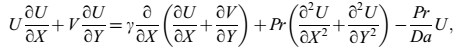 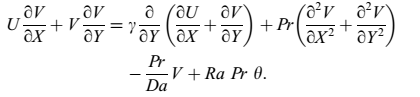 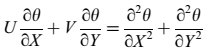 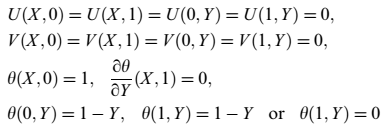 